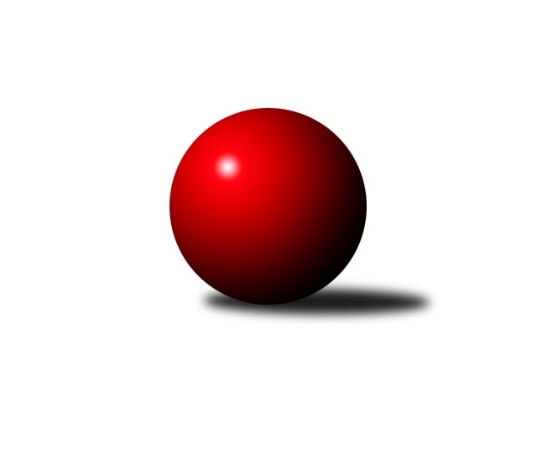 Č.13Ročník 2017/2018	20.1.2018Nejlepšího výkonu v tomto kole: 2705 dosáhlo družstvo: TJ KK LounySeveročeská divize 2017/2018Výsledky 13. kolaSouhrnný přehled výsledků:TJ Sokol Blíževedly	- TJ Doksy	5:3	2451:2437	8.5:3.5	19.1.TJ Kovostroj Děčín	- KK Hvězda Trnovany B	1:7	2510:2590	3.0:9.0	20.1.TJ KK Louny	- SK Plaston Šluknov	7:1	2705:2538	8.5:3.5	20.1.SK Skalice u Č. Lípy 	- Sokol Spořice	6:2	2629:2555	8.0:4.0	20.1.TJ Jiskra Nový Bor	- SK Děčín	4:4	2387:2437	6.5:5.5	20.1.SKK Bohušovice B	- TJ Bižuterie Jablonec n. N.	1:7	2418:2544	4.5:7.5	20.1.Tabulka družstev:	1.	KK Hvězda Trnovany B	13	11	0	2	68.5 : 35.5 	90.0 : 66.0 	 2551	22	2.	TJ Jiskra Nový Bor	13	8	2	3	63.0 : 41.0 	92.0 : 64.0 	 2542	18	3.	TJ KK Louny	13	8	0	5	63.5 : 40.5 	85.0 : 71.0 	 2499	16	4.	SK Skalice u Č. Lípy	13	8	0	5	61.0 : 43.0 	87.0 : 69.0 	 2483	16	5.	SKK Bohušovice B	13	6	3	4	54.0 : 50.0 	78.5 : 77.5 	 2496	15	6.	SK Děčín	13	5	2	6	53.5 : 50.5 	85.0 : 71.0 	 2478	12	7.	TJ Bižuterie Jablonec n. N.	13	6	0	7	50.0 : 54.0 	76.0 : 80.0 	 2500	12	8.	Sokol Spořice	13	5	2	6	44.0 : 60.0 	70.5 : 85.5 	 2460	12	9.	TJ Doksy	13	4	1	8	49.0 : 55.0 	72.0 : 84.0 	 2461	9	10.	TJ Sokol Blíževedly	13	4	1	8	44.5 : 59.5 	70.5 : 85.5 	 2396	9	11.	TJ Kovostroj Děčín	13	4	0	9	40.0 : 64.0 	69.5 : 86.5 	 2521	8	12.	SK Plaston Šluknov	13	3	1	9	33.0 : 71.0 	60.0 : 96.0 	 2472	7Podrobné výsledky kola:	 TJ Sokol Blíževedly	2451	5:3	2437	TJ Doksy	Stanislava Kroupová	 	 204 	 204 		408 	 1:1 	 423 	 	226 	 197		Jiří, st. Klíma st.	Josef Matějka	 	 163 	 192 		355 	 1:1 	 366 	 	189 	 177		Jiří Kucej	Jiří Přeučil	 	 226 	 206 		432 	 2:0 	 404 	 	201 	 203		Jiří Pádivý	Miloš Merkl	 	 200 	 191 		391 	 1:1 	 417 	 	198 	 219		Josef Březina	Petr Guth	 	 209 	 203 		412 	 1.5:0.5 	 406 	 	209 	 197		Jaroslava Vacková	Alois Veselý	 	 230 	 223 		453 	 2:0 	 421 	 	213 	 208		Václav Paluskarozhodčí: Nejlepší výkon utkání: 453 - Alois Veselý	 TJ Kovostroj Děčín	2510	1:7	2590	KK Hvězda Trnovany B	Tomáš Novák	 	 217 	 214 		431 	 0:2 	 443 	 	220 	 223		Radek Kandl	Adéla Exnerová	 	 217 	 207 		424 	 0:2 	 462 	 	246 	 216		Martin Bergerhof	Ladislav Bírovka	 	 211 	 193 		404 	 0:2 	 415 	 	215 	 200		Martin Dolejší	Petr Veselý	 	 192 	 205 		397 	 0:2 	 427 	 	204 	 223		Petr Kubita	Pavel Jablonický	 	 213 	 222 		435 	 1:1 	 439 	 	207 	 232		Zdeněk Kandl	Tomáš Mrázek	 	 211 	 208 		419 	 2:0 	 404 	 	200 	 204		Vratislav Kubitarozhodčí: Nejlepší výkon utkání: 462 - Martin Bergerhof	 TJ KK Louny	2705	7:1	2538	SK Plaston Šluknov	Rudolf Hofmann	 	 246 	 281 		527 	 2:0 	 426 	 	205 	 221		Jan Sklenář	Patrik Lojda	 	 202 	 245 		447 	 1:1 	 431 	 	207 	 224		Václav Kořánek	Jitka Rollová	 	 240 	 212 		452 	 2:0 	 395 	 	195 	 200		Radek Marušák *1	Radek Jung	 	 205 	 236 		441 	 1:1 	 436 	 	207 	 229		Eliška Marušáková	Miloš Chovanec	 	 214 	 224 		438 	 1:1 	 451 	 	242 	 209		František Tomík	Petr Pop	 	 210 	 190 		400 	 1.5:0.5 	 399 	 	210 	 189		Ladislav Hojnýrozhodčí: střídání: *1 od 43. hodu Zdeněk JonášNejlepší výkon utkání: 527 - Rudolf Hofmann	 SK Skalice u Č. Lípy 	2629	6:2	2555	Sokol Spořice	Ladislav, ml. Javorek ml.	 	 214 	 228 		442 	 2:0 	 410 	 	189 	 221		Milan Polcar	Jiří Šácha	 	 211 	 196 		407 	 1:1 	 415 	 	206 	 209		Milan Mestek	Eduard, ml. Kezer ml.	 	 222 	 206 		428 	 1:1 	 427 	 	224 	 203		Štefan Kutěra	Jiří Piskáček	 	 225 	 197 		422 	 1:1 	 437 	 	208 	 229		Jiří Wetzler	Libor Hrnčíř	 	 265 	 223 		488 	 1:1 	 449 	 	208 	 241		Václav Kordulík	Oldřich Vlasák	 	 210 	 232 		442 	 2:0 	 417 	 	196 	 221		Oldřich, st. Lukšík st.rozhodčí: Nejlepší výkon utkání: 488 - Libor Hrnčíř	 TJ Jiskra Nový Bor	2387	4:4	2437	SK Děčín	Martin Kortan	 	 221 	 209 		430 	 1:1 	 442 	 	219 	 223		Petr Kramer	Michal Gajdušek	 	 176 	 205 		381 	 2:0 	 350 	 	159 	 191		Aleš Kraus	Simona Šťastná	 	 178 	 179 		357 	 0:2 	 447 	 	248 	 199		Miloslav Plíšek	Lenka Kohlíčková	 	 188 	 199 		387 	 1:1 	 379 	 	192 	 187		Pavel Čubr	Petr Kout	 	 207 	 205 		412 	 1.5:0.5 	 407 	 	202 	 205		Vladimír Beneš	Petr Kohlíček	 	 213 	 207 		420 	 1:1 	 412 	 	219 	 193		Radek Machrozhodčí: Nejlepší výkon utkání: 447 - Miloslav Plíšek	 SKK Bohušovice B	2418	1:7	2544	TJ Bižuterie Jablonec n. N.	Martin Perníček	 	 183 	 196 		379 	 1:1 	 400 	 	218 	 182		Jan Zeman	Ladislav Koláček	 	 180 	 199 		379 	 0:2 	 442 	 	220 	 222		Filip Hons	Roman Filip	 	 229 	 195 		424 	 1:1 	 446 	 	215 	 231		Václav Vlk	Vladimír Chrpa	 	 197 	 216 		413 	 0.5:1.5 	 423 	 	207 	 216		Zdeněk Vokatý	Radek Šípek	 	 224 	 211 		435 	 1:1 	 448 	 	223 	 225		Jiří Pachl	Jaroslav Chvojka	 	 216 	 172 		388 	 1:1 	 385 	 	176 	 209		Miroslav Pastyříkrozhodčí: Nejlepší výkon utkání: 448 - Jiří PachlPořadí jednotlivců:	jméno hráče	družstvo	celkem	plné	dorážka	chyby	poměr kuž.	Maximum	1.	Radek Šípek 	SKK Bohušovice B	448.78	300.3	148.5	3.1	7/7	(470)	2.	Petr Fabian 	KK Hvězda Trnovany B	445.90	308.4	137.5	5.1	6/8	(493)	3.	Patrik Lojda 	TJ KK Louny	441.82	304.0	137.8	4.1	7/7	(492)	4.	Alena Dunková 	TJ Jiskra Nový Bor	441.39	295.8	145.6	2.9	6/7	(491)	5.	Jiří, st. Klíma  st.	TJ Doksy	438.52	295.3	143.3	4.6	8/8	(509)	6.	Miloslav Plíšek 	SK Děčín	438.42	297.8	140.6	5.3	8/8	(465)	7.	Petr Kubita 	KK Hvězda Trnovany B	435.57	296.6	139.0	4.8	7/8	(465)	8.	Martin Kortan 	TJ Jiskra Nový Bor	435.43	296.8	138.7	4.7	7/7	(496)	9.	Václav Vlk 	TJ Bižuterie Jablonec n. N.	434.00	294.4	139.6	3.1	8/8	(480)	10.	Petr Kohlíček 	TJ Jiskra Nový Bor	431.84	297.5	134.4	4.1	7/7	(481)	11.	Jiří Pachl 	TJ Bižuterie Jablonec n. N.	430.21	294.0	136.2	3.5	7/8	(473)	12.	Tomáš Novák 	TJ Kovostroj Děčín	429.51	290.7	138.8	4.3	7/7	(450)	13.	Radek Marušák 	SK Plaston Šluknov	428.67	298.6	130.0	4.3	6/8	(464)	14.	Pavel Piskoř 	TJ Kovostroj Děčín	427.08	290.4	136.7	4.4	6/7	(446)	15.	Zdeněk Kandl 	KK Hvězda Trnovany B	425.10	286.1	139.0	5.1	6/8	(474)	16.	Ladislav Bírovka 	TJ Kovostroj Děčín	424.93	294.1	130.8	7.1	7/7	(447)	17.	Radek Mach 	SK Děčín	424.88	293.9	131.0	4.7	8/8	(468)	18.	Oldřich, st. Lukšík  st.	Sokol Spořice	424.56	291.8	132.8	4.9	8/8	(446)	19.	Radek Jung 	TJ KK Louny	424.32	297.7	126.6	6.4	5/7	(447)	20.	Petr Kout 	TJ Jiskra Nový Bor	423.49	295.2	128.3	4.0	7/7	(461)	21.	Martin Perníček 	SKK Bohušovice B	423.18	290.9	132.3	4.3	7/7	(454)	22.	Filip Hons 	TJ Bižuterie Jablonec n. N.	422.57	292.6	130.0	5.0	7/8	(442)	23.	Oldřich Vlasák 	SK Skalice u Č. Lípy 	421.42	289.8	131.7	4.9	6/7	(470)	24.	Jitka Rollová 	TJ KK Louny	421.22	295.1	126.1	7.3	6/7	(502)	25.	Miroslav Pastyřík 	TJ Bižuterie Jablonec n. N.	421.04	291.6	129.5	4.5	8/8	(462)	26.	Radek Kandl 	KK Hvězda Trnovany B	419.57	294.1	125.4	7.1	7/8	(443)	27.	Jiří Kuric 	TJ Doksy	419.46	287.5	132.0	4.2	6/8	(455)	28.	Jiří Přeučil 	TJ Sokol Blíževedly	419.17	288.8	130.4	6.6	6/7	(448)	29.	Ladislav, ml. Javorek  ml.	SK Skalice u Č. Lípy 	417.96	293.4	124.5	8.8	7/7	(474)	30.	Alois Veselý 	TJ Sokol Blíževedly	417.84	285.8	132.1	4.8	5/7	(453)	31.	Robert Häring 	SK Skalice u Č. Lípy 	417.63	288.6	129.0	5.7	7/7	(482)	32.	Petr Kramer 	SK Děčín	417.58	290.1	127.5	5.5	8/8	(452)	33.	Veronika Čermáková 	TJ Sokol Blíževedly	416.86	287.7	129.2	6.1	7/7	(455)	34.	Jaroslav Chvojka 	SKK Bohušovice B	416.59	288.9	127.7	5.0	7/7	(456)	35.	Vratislav Kubita 	KK Hvězda Trnovany B	416.58	292.0	124.5	6.2	8/8	(463)	36.	Václav Paluska 	TJ Doksy	416.38	283.5	132.9	5.3	7/8	(454)	37.	Jiří Šácha 	SK Skalice u Č. Lípy 	415.81	291.0	124.8	8.0	6/7	(509)	38.	Anna Houdková 	SKK Bohušovice B	415.76	288.5	127.3	6.3	7/7	(440)	39.	František Tomík 	SK Plaston Šluknov	415.08	290.5	124.5	7.1	8/8	(451)	40.	Pavel Jablonický 	TJ Kovostroj Děčín	414.62	280.3	134.3	5.9	7/7	(438)	41.	Jiří Pádivý 	TJ Doksy	414.60	291.6	123.0	6.7	8/8	(450)	42.	Václav Kořánek 	SK Plaston Šluknov	414.03	284.8	129.3	6.2	8/8	(437)	43.	Jan Sklenář 	SK Plaston Šluknov	413.54	285.6	128.0	7.1	7/8	(437)	44.	Tomáš Mrázek 	TJ Kovostroj Děčín	413.47	287.6	125.9	7.2	7/7	(429)	45.	Petr Veselý 	TJ Kovostroj Děčín	413.37	285.2	128.1	7.9	5/7	(434)	46.	Vladimír Beneš 	SK Děčín	413.23	293.5	119.8	8.0	8/8	(451)	47.	Lenka Kohlíčková 	TJ Jiskra Nový Bor	413.00	287.9	125.1	6.7	7/7	(445)	48.	Petr Guth 	TJ Sokol Blíževedly	412.43	296.4	116.1	6.7	5/7	(430)	49.	Štefan Kutěra 	Sokol Spořice	411.98	291.4	120.6	7.8	8/8	(448)	50.	Zdeněk Vokatý 	TJ Bižuterie Jablonec n. N.	411.86	284.9	127.0	5.3	7/8	(480)	51.	Václav Kordulík 	Sokol Spořice	411.62	284.5	127.2	8.0	7/8	(467)	52.	Michal Gajdušek 	TJ Jiskra Nový Bor	409.19	286.4	122.8	8.1	7/7	(448)	53.	Jan Zeman 	TJ Bižuterie Jablonec n. N.	408.93	282.6	126.3	7.3	7/8	(462)	54.	Miloš Chovanec 	TJ KK Louny	408.23	277.1	131.1	6.5	6/7	(452)	55.	Jitka Jonášová 	SK Plaston Šluknov	407.33	283.3	124.0	5.5	6/8	(442)	56.	Pavel Čubr 	SK Děčín	407.21	286.8	120.4	7.9	8/8	(465)	57.	Eduard, ml. Kezer  ml.	SK Skalice u Č. Lípy 	406.88	288.7	118.2	8.5	6/7	(444)	58.	Jaroslava Vacková 	TJ Doksy	405.00	286.9	118.1	8.8	8/8	(435)	59.	Ladislav Koláček 	SKK Bohušovice B	404.43	281.5	122.9	7.3	7/7	(459)	60.	Jiří Wetzler 	Sokol Spořice	402.83	282.8	120.1	8.8	8/8	(437)	61.	Pavel Hájek 	TJ Sokol Blíževedly	402.39	278.3	124.1	7.6	6/7	(430)	62.	Milan Polcar 	Sokol Spořice	399.23	281.9	117.4	8.9	8/8	(434)	63.	František Pfeifer 	TJ KK Louny	398.71	280.2	118.5	8.0	7/7	(474)	64.	Vladimír Chrpa 	SKK Bohušovice B	385.74	273.2	112.5	10.2	6/7	(460)	65.	Jiří Kucej 	TJ Doksy	376.67	273.0	103.6	12.1	7/8	(426)	66.	Ludmila Tomášková 	TJ Sokol Blíževedly	376.20	266.0	110.2	13.0	5/7	(421)	67.	Josef Matějka 	TJ Sokol Blíževedly	372.29	269.3	103.0	13.2	6/7	(408)		Libor Hrnčíř 	SK Skalice u Č. Lípy 	450.61	302.8	147.8	4.3	3/7	(488)		Martin Bergerhof 	KK Hvězda Trnovany B	446.63	290.5	156.1	3.0	4/8	(474)		Rudolf Hofmann 	TJ KK Louny	440.75	300.7	140.1	7.2	4/7	(527)		Eduard, st. Kezer  st.	SK Skalice u Č. Lípy 	425.00	283.0	142.0	6.0	1/7	(425)		Roman Filip 	SKK Bohušovice B	424.00	285.0	139.0	4.0	1/7	(424)		Bohumil Navrátil 	KK Hvězda Trnovany B	422.94	289.2	133.8	5.6	4/8	(492)		Vlastimil Václavík 	TJ Sokol Blíževedly	421.75	299.0	122.8	5.3	1/7	(439)		Petr Staněk 	TJ Kovostroj Děčín	420.93	281.9	139.0	4.7	3/7	(431)		Eliška Marušáková 	SK Plaston Šluknov	420.07	301.8	118.3	8.7	5/8	(436)		Adéla Exnerová 	TJ Kovostroj Děčín	417.50	279.5	138.0	7.5	1/7	(424)		Ladislav Hojný 	SK Plaston Šluknov	417.00	281.0	136.0	6.0	2/8	(435)		Horst Schmiedl 	Sokol Spořice	416.20	290.3	125.9	6.6	5/8	(439)		Josef Březina 	TJ Doksy	414.00	294.0	120.0	6.5	2/8	(417)		Martin Dolejší 	KK Hvězda Trnovany B	413.47	287.7	125.8	5.9	5/8	(441)		Roman Voráček 	KK Hvězda Trnovany B	413.17	287.3	125.8	4.0	2/8	(454)		Václav, ml. Valenta  ml.	TJ KK Louny	409.75	294.0	115.8	7.0	4/7	(438)		Miroslav Sodomka 	TJ KK Louny	409.50	280.5	129.0	5.5	2/7	(418)		Roman Slavík 	TJ Kovostroj Děčín	409.00	253.0	156.0	1.0	1/7	(409)		Jiří Piskáček 	SK Skalice u Č. Lípy 	408.61	290.6	118.0	7.8	4/7	(477)		Marcela Plavcová 	TJ Sokol Blíževedly	408.50	284.5	124.0	8.0	2/7	(411)		Stanislava Kroupová 	TJ Sokol Blíževedly	408.00	295.0	113.0	8.0	1/7	(408)		Petr Andres 	Sokol Spořice	405.50	285.0	120.5	8.5	2/8	(408)		Martin Ledwoň 	SK Děčín	399.50	289.0	110.5	10.0	2/8	(415)		Jan Koldan 	SK Plaston Šluknov	398.20	285.4	112.8	9.5	5/8	(418)		Radek Kozák 	TJ Doksy	398.00	283.0	115.0	12.0	2/8	(401)		Milan Mestek 	Sokol Spořice	396.50	283.4	113.1	10.1	4/8	(415)		Petr Pop 	TJ KK Louny	393.80	278.1	115.8	11.6	4/7	(479)		Jiří Martínek 	SKK Bohušovice B	392.00	298.0	94.0	11.0	1/7	(392)		Miloš Merkl 	TJ Sokol Blíževedly	382.75	269.5	113.3	11.5	2/7	(396)		Zdeněk Jonáš 	SK Plaston Šluknov	381.38	275.0	106.4	11.0	2/8	(415)		Simona Šťastná 	TJ Jiskra Nový Bor	379.25	273.5	105.8	10.3	2/7	(438)		Ivan Novotný 	SK Děčín	375.64	272.6	103.0	12.1	5/8	(419)		Jiří Tůma 	TJ Bižuterie Jablonec n. N.	371.55	269.5	102.1	11.5	4/8	(426)		Petr Tregner 	SK Skalice u Č. Lípy 	369.00	260.5	108.5	14.5	2/7	(413)		Aleš Kraus 	SK Děčín	360.50	266.5	94.0	16.0	2/8	(371)		Jiří, ml. Klíma  ml.	TJ Doksy	351.00	248.0	103.0	13.0	2/8	(369)		Radim Houžvička 	TJ Sokol Blíževedly	336.00	256.0	80.0	19.0	1/7	(336)		Stanislava Hřebenová 	TJ Sokol Blíževedly	315.00	221.0	94.0	14.0	1/7	(315)Sportovně technické informace:Starty náhradníků:registrační číslo	jméno a příjmení 	datum startu 	družstvo	číslo startu1873	Petr Kramer	20.01.2018	SK Děčín	2x
Hráči dopsaní na soupisku:registrační číslo	jméno a příjmení 	datum startu 	družstvo	Program dalšího kola:14. kolo2.2.2018	pá	17:00	SK Děčín - TJ Sokol Blíževedly	3.2.2018	so	9:00	Sokol Spořice - TJ KK Louny	3.2.2018	so	9:00	SK Plaston Šluknov - SKK Bohušovice B	3.2.2018	so	14:00	TJ Bižuterie Jablonec n. N. - TJ Kovostroj Děčín	3.2.2018	so	14:30	TJ Doksy - SK Skalice u Č. Lípy 	3.2.2018	so	15:00	KK Hvězda Trnovany B - TJ Jiskra Nový Bor	Nejlepší šestka kola - absolutněNejlepší šestka kola - absolutněNejlepší šestka kola - absolutněNejlepší šestka kola - absolutněNejlepší šestka kola - dle průměru kuželenNejlepší šestka kola - dle průměru kuželenNejlepší šestka kola - dle průměru kuželenNejlepší šestka kola - dle průměru kuželenNejlepší šestka kola - dle průměru kuželenPočetJménoNázev týmuVýkonPočetJménoNázev týmuPrůměr (%)Výkon5xRudolf HofmannTJ KK Louny5272xRudolf HofmannTJ KK Louny120.935272xLibor HrnčířSK Skalice4881xMartin BergerhofTrnovany111.94622xMartin BergerhofTrnovany4622xLibor HrnčířSK Skalice111.034882xAlois VeselýBlíževedly4531xMiloslav PlíšekSK Děčín110.274474xJitka RollováTJ KK Louny4521xAlois VeselýBlíževedly109.494531xFrantišek TomíkŠluknov4511xPetr KramerSK Děčín109.03442